БІЛОЦЕРКІВСЬКА МІСЬКА РАДАКИЇВСЬКОЇ ОБЛАСТІВИКОНАВЧИЙ КОМІТЕТПРОЕКТ  РІШЕННЯ«___»__________ 20___ року             м. Біла Церква                                         № _____Про надання дозволу на розміщення об’єктузовнішньої реклами фізичній особі-підприємцюЯременко Надії Віталіївні (вул. Таращанська на перехресті з вул. Тімірязєва)Розглянувши подання управління містобудування та архітектури Білоцерківської міської ради від 01 серпня 2018 року № 15/546-Р відповідно до статті 19 Конституції України,  Закону України «Про рекламу», статті 2, статті 24, підпункту 13 пункту «а» статті 30, статті 73 Закону України «Про місцеве самоврядування в Україні», Типових правил розміщення зовнішньої реклами затверджених постановою Кабінету Міністрів України від 29 грудня 2003 року № 2067, рішення Білоцерківської міської ради від 22 грудня 2016 року № 417-22-VII «Про робочий орган з розміщення зовнішньої реклами у місті Біла Церква», виконавчий комітет міської ради вирішив:1.Надати дозвіл на розміщення об’єкта зовнішньої реклами розповсюджувачу зовнішньої реклами фізичній особі-підприємцю Яременко Надії Віталіївні терміном на п’ять років: спеціальна металева конструкція типу «біг-борд», розміром рекламного поля 3,0*6,0 м, загальною рекламною площею 36.0 кв. м, розміщена за адресою: вул. Таращанська на перехресті з вул. Тімірязєва.	2.Контроль за виконанням даного рішення покласти на заступника міського голови  згідно з розподілом обов’язків.Міський  голова                                                                                      Г. Дикий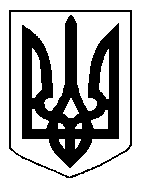 